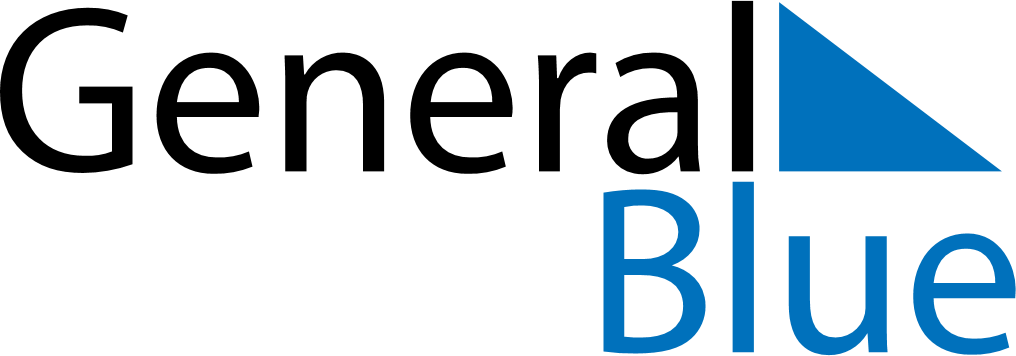 April 2021April 2021April 2021April 2021VietnamVietnamVietnamMondayTuesdayWednesdayThursdayFridaySaturdaySaturdaySunday123345678910101112131415161717181920212223242425Hung Kings Commemorations
Vietnam Book Day2627282930Day of liberating the South for national reunification